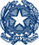 Ministero dell’Istruzione dell’Università e della RicercaISTITUTO D’ISTRUZIONE SUPERIORELUIGI GALVANIVia F. Gatti, 14 - 20162  Milanoemail miis05400x@istruzione.it pec MIIS05400X@PEC.ISTRUZIONE.ITTel. 02 6435651/2/3   Fax 02 6432058         Cf 02579690153 Circ. n. 73									Milano, 05/11/2018 Ai DocentiAl D.S.G.A.Alle Famiglie Agli Studentidell’I.I.S. “L.Galvani”   OGGETTO: Nuoto – Fase d’IstitutoMercoledì 14.11.2018 i Docenti di Scienze Motorie organizzano la Fase d’Istituto di Nuoto dell’I.I.S. “L. Galvani” presso la piscina del Quanta Club – via Assietta 19, Milano, come previsto dal calendario del Progetto delle Attività Sportive.  Il ritrovo è fissato alle ore 8.00 direttamente all’ingresso del Centro Sportivo e al termine delle gare gli studenti rientreranno autonomamente nelle rispettive abitazioni.Per partecipare è necessario consegnare entro venerdì 09.11.2018 al proprio insegnante di Scienze Motorie l’autorizzazione scaricabile dal sito www.istitutogalvani.gov.it ed essere in possesso del certificato medico di idoneità agonistica/non agonistica in corso di validità.N.B. Materiale necessario: costume nuoto (NO boxer), cuffia, ciabatte, occhialini, accappatoio/asciugamano.                                                                                                   	Il Dirigente Scolastico        	Dott. Emanuela M. GermanòFirma autografa sostituita a mezzo stampaai sensi dell’art. 2 comma 2 del D. Lgs. 39/1993     